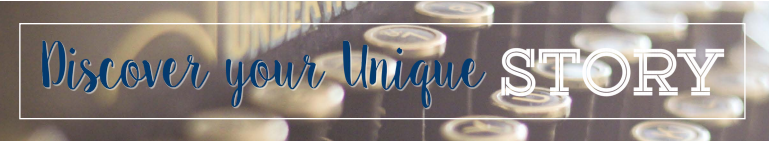 Growth Group Discussion Guide Session # 3 - Taking a Look at Your Temperament Elders Bill and Merrilee ChapmanOpening: Who is your favorite talk show personality? If you had a chance to take the spiritual gift inventory this week, talk about it. What are your top three gifts? Open in prayer and then watch the video together Sign your name here: _____________________________________Now sign your name using the opposite hand: __________________________________Digging Deeper: (After Video discussion) Please read Acts 4:36-37 1. What can we learn about this guy named Joseph? 2. Who has been a Barnabas in your life? 3. Why is it rare to find people like Barnabas today? Please read Philippians 3:4-8 4. What can we learn about Paul’s personality in these verses? 5. How did God change Paul’s ambitions? Please read Acts 13:10 6. How did Paul relate to people he encountered? 7. Which do you lean more toward, being a grace-giver or a truth-teller? Please read Ephesians 4:15 8. What is required for spiritual and relationship growth? Why? 9. If you are an introvert, what would you like extroverts to know about you? If you are an extrovert, what would you like introverts to know about you? Closing: Don’t forget to take the free personality test this week at: http://www.smalley.cc/free-personality-test/ and be prepared to talk about it next week. Share any prayer requests and spend some time in prayer.